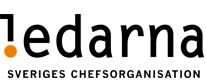 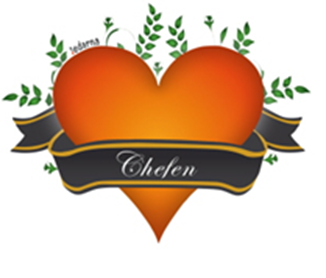 Medlemsinfo 20w28Bäste medlem!Här kommer ett kort medlemsbrev runt läget av varslet mm. Vi är nu inne i slutet av fas 1 av varselarbetet. Detta innebär att alla enheter i denna vecka skall ha gått igenom sina nya organisationer och vilka namn som har en position eller vilka som just nu övertaliga. Vi och företaget kommer att fortsätta granska och matcha de övertaliga efter semestern för att hitta en ny befattning som är vår första prioritering just nu i varslet där vi är berörda.Men i allt detta arbete så känns det ända bra att många har tagit det egna valet av ett frivillighetspaket, det är nu 426st tills dagens datum som skrivit på av nästa 530st som varit intresserade fram tills nu.Ordförande har ordetUtifrån den situation och oro som många av oss sitter med så vill Ledarna Volvo Cars ända önska er alla en härlig semester och ledighet. Så ni får möjlighet att koppla av in för höstens alla nya utmaningar som vi står in för. Jag vill också önska alla som tagit ett beslut om frivillighetspaket all lycka till i framtiden i era nya utmaningar.  Om ni har frågor eller vill prata så kontakta någon av oss tre nedan!Med vänlig hälsningPeter Storm,                             Dan Lidesköld                                 Leonel DinizOrdförande                               Vice Ordförande                              Ledamot0708-20 90 36                          0723-717847                                  0733-332736peter.storm@volvocars.com       dan.lideskold.sr@volvocars.com        leonel.diniz@volvocars.com